Acer circinatum, Vine maple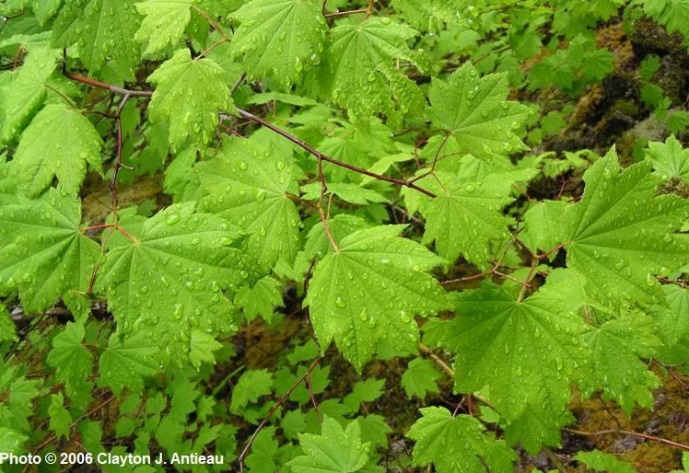 Frangula purshiana ssp. Purshiana, Cascara, Buckthorn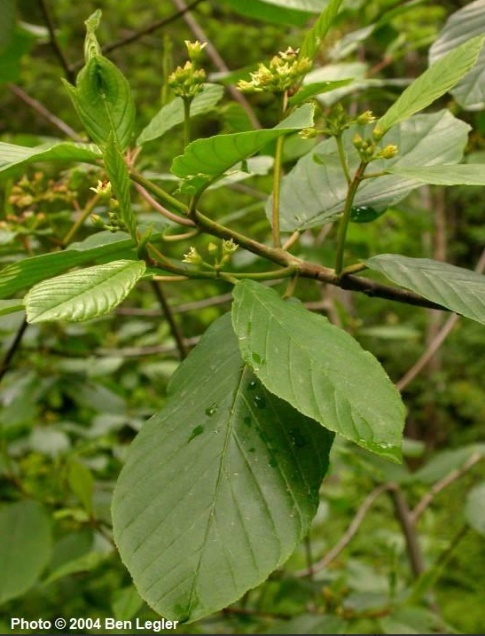 Salix sp., Willow speciesRibes lacustre, Black Gooseberry, Swamp Currant, Swamp Gooseberry, Swamp Black Gooseberry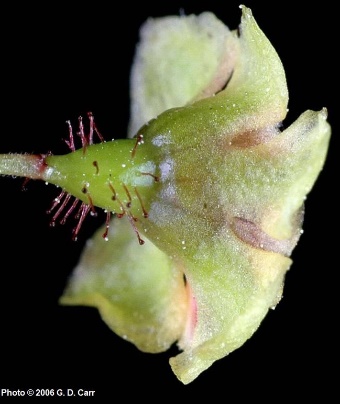 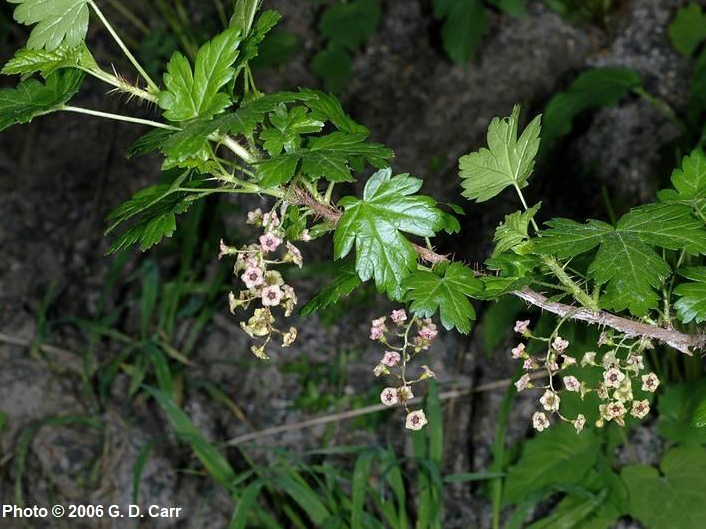 Scirpus microcarpus. panicled bulrush, small fruited bulrush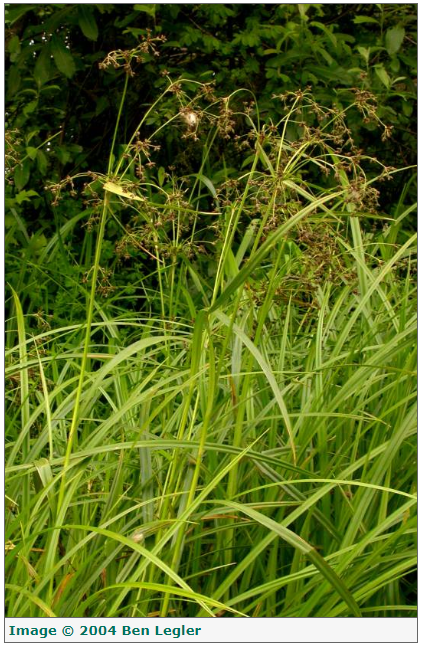 Athyrium filix-femina ssp. Cyclosorum, lady fern, common lady-fern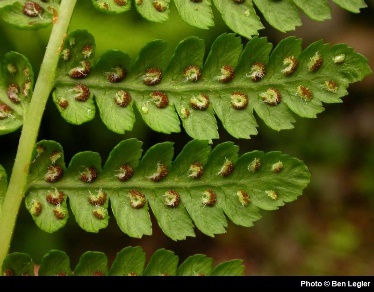 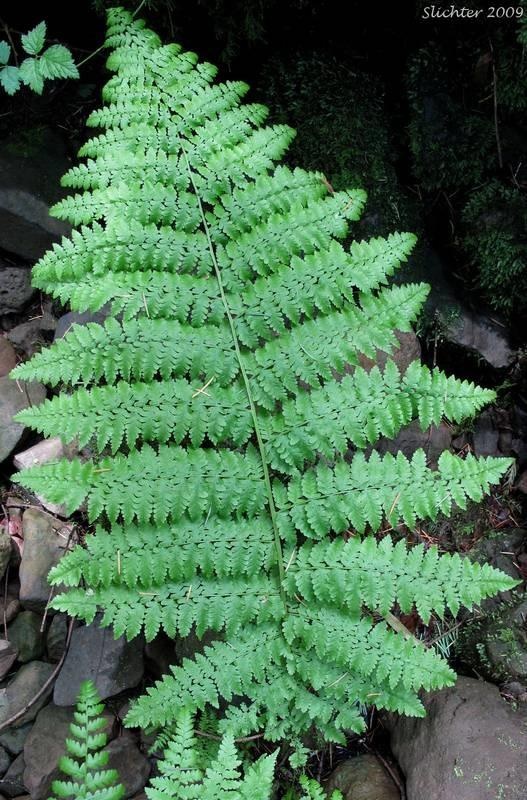 Oenanthe sarmentosa, water parsley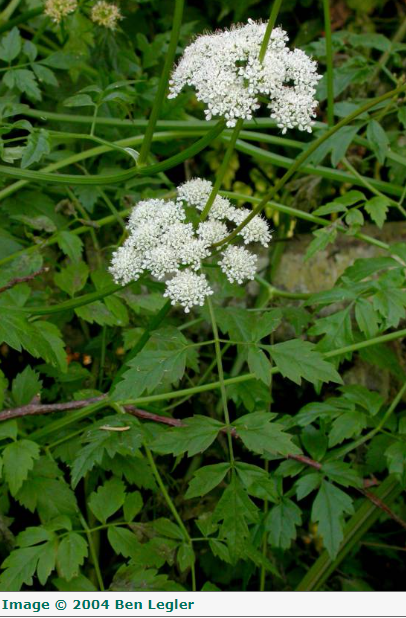 Symphyotrichum subspicatum, Douglas’ aster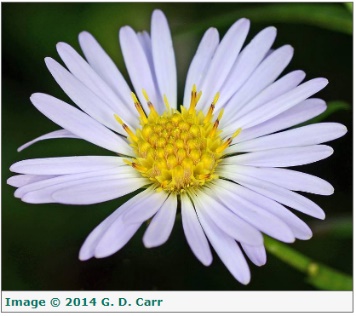 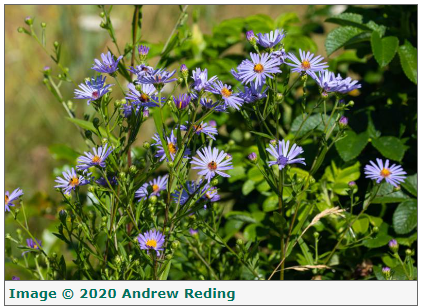 Potentilla anserina, Pacific silverweed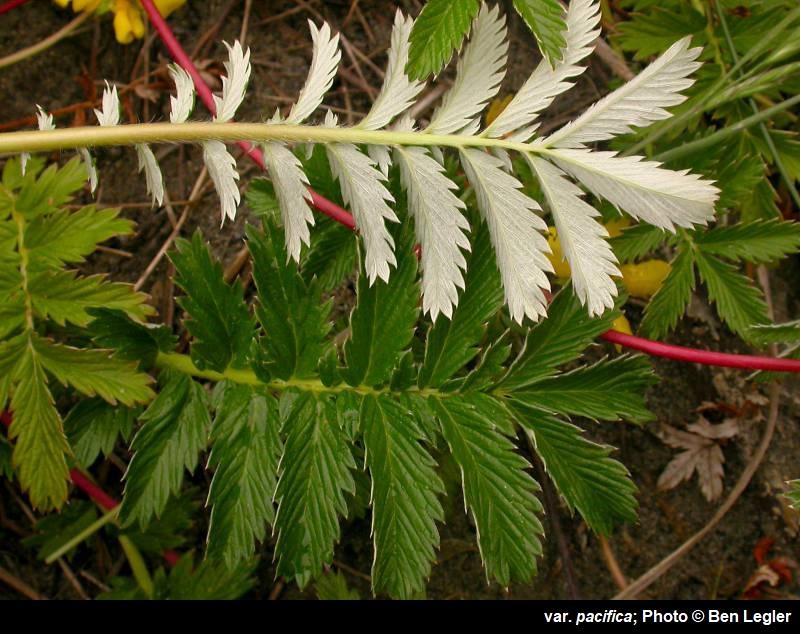 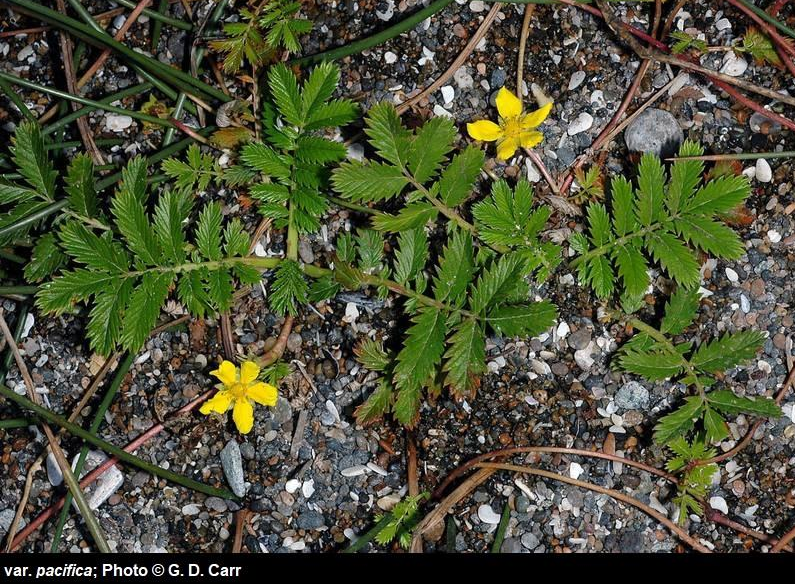 Lonicera ciliosa, orange honeysuckle, western trumpet honeysuckle 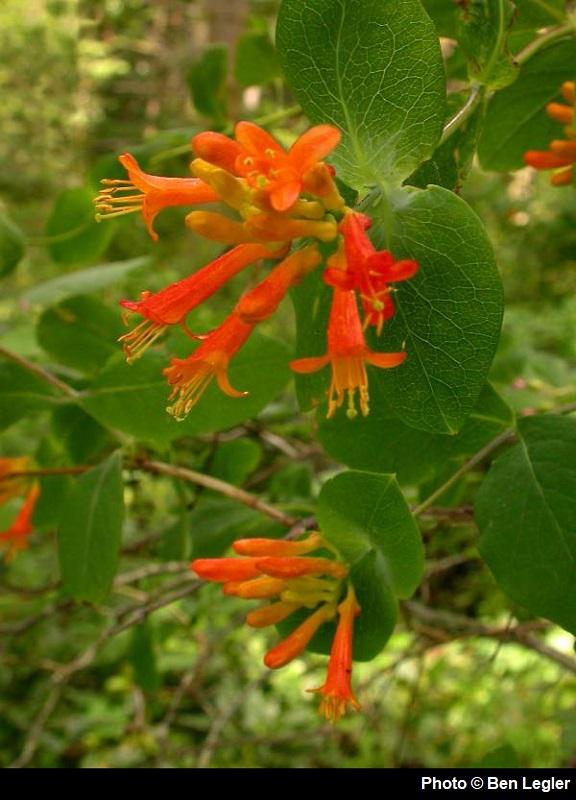 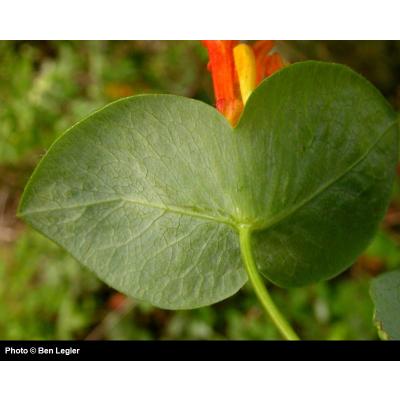  Height / Form1 to 8 meters tall; tree, shrub FlowersFlowers March, April, May, June. Flowers few, perfect or imperfect, 6-9 mm. broad, terminal on short, lateral shoots; sepals 4-5, purplish; petals 4-5, white, distinct, shorter than the sepals; stamens 8, inserted on the inner edge of a fleshy disk, those of the staminate flowers longer than the sepals, those of the perfect flowers much shorter; styles and stigmas 2; ovary superior, 2-celledFruitsSamara, the wings widely spreading.LeavesLeaves opposite, nearly rotund, cordate-based, palmately 7- to 9-lobed, serrate, 3-6 cm. long and broad, with soft hairs on the lower surface and hairy veins above.DistributionWest of Cascades crest in WA, AK to northern CAHabitatWetland, riparian, rocky/gravelly, forest, disturbedSun and SoilsPartial shade/sun, mostly shady, full shade; well-drained soils, nutrient rich soilsHeight / FormDeciduous shrub or small tree up to 10 m. tallFlowersFlowers March, April, May, June; Flowers in umbels on axillary peduncles, perfect or imperfect (if imperfect, the plant monoecious); calyx bell-shaped, 5-lobed, 3-4 mm. long, greenish, lined with a thin disk to which the petals and stamens are attached; petals 5, small, hooded; stamens 5, nearly sessile; ovary superior, free of the disk.LeavesLeaves alternate, with stout petioles 5-20 mm. long, the blades oblong-ovate to oblong-obovate, 6-13 cm. long, very finely serrulate, with 10-12 prominent, lateral veins on each side.DistributionOccurring on both sides of the Cascades crest in Washington; British Columbia to California, east to Idaho and Montana.HabitatForest understory and margins from low to moderate elevations in the mountains.SpeciesSalix lasiandra Pacific willowSalix scoulerianaScouler’s willowSalix hookeriana Hooker’s willowPhoto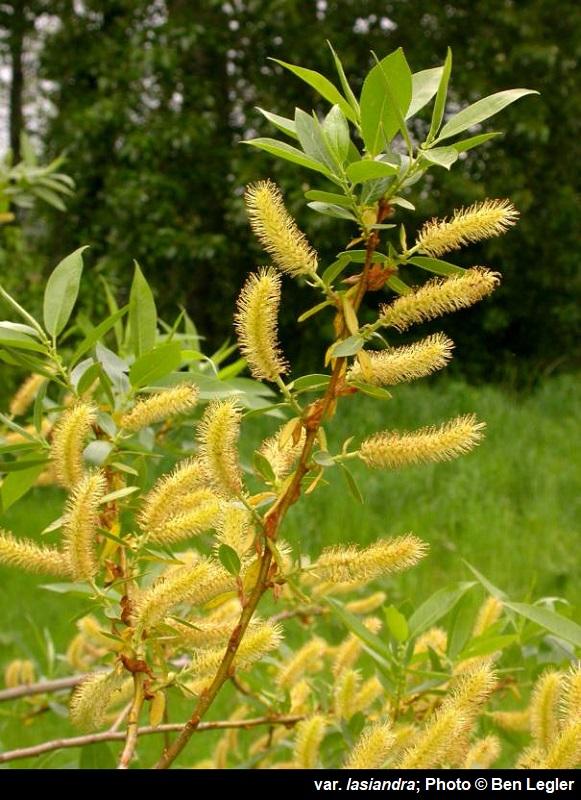 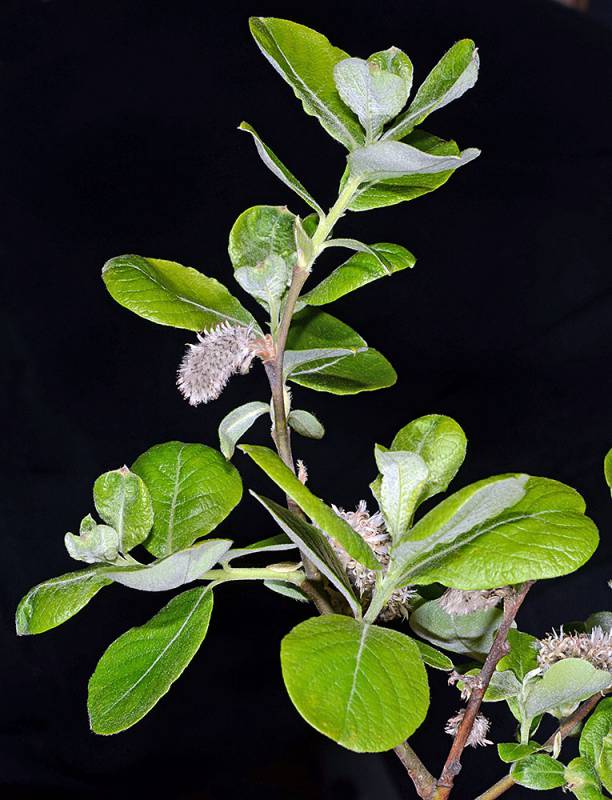 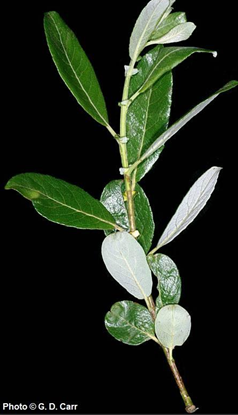 Height / Form15 to 45 feet (3 to 14 m) in height, largest native willowSmall multi-stemmed tree or shrub, growing 6-36 feet (2-12m).2 to 26 feet in heightFlowersThis plant produces drooping catkins. Males catkins are green to yellow, females catkins are green or pale yellow.March-Juneproduces unisex flowers on catkins. The catkins are stout in shape and unstalked. The flowers do not contain sepals or petals and are yellowish-green in color. The floral bracts are dark in color and contain straight or wavy hairs. FruitsCapsules which split open to release the seeds. Each seed is surrounded by a tuft of hairs and grows on stalks which are diminutive (0.8 to 4 mm) in length. Once fruits develop, seeds are dispersed in the wind.Capsules which split open to release the seeds. Each seed is surrounded by a tuft of hairs. The capsules grow on very short stalks.LeavesAlternate leaves are produced which are leathery and waxy dark green upper surface, with a lighter green, hairless underside. Leaf shapes are generally narrow and lanceolate with a pointed tip and a finely serrated marginleaves are smaller than some of the other willows, only 1-3 inches (3-8cm), rounded or pointed at the tip, widest above the middle, tapering to a narrow base.Alternate arrangement. The leaves are simple and elliptic to lance-shaped, or broadly egg-shaped. The lower surface of the leaves are glaucous, contain long soft-hairy or short-woolly to shaggy hairs, or are sometimes smooth. The margins are entire or toothed with bases and tips which are pointed to rounded. Leaves are 1-1/2 to 4-1/3 inches in length and 1 to 1-1/4 inches in width.DistributionThis plant grows from Alaska to California (including British Columbia), and east to Manitoba and New Mexico. This plant grows on both sides of the Cascades crest, and at the coast in Washington.Widely distributed on both sides of the Cascades crest in Washington; Alaska to California, east to the Rocky Mountains and northern Great PlainsFrom British Columbia to California. In Washington, this plant grows on both sides of the Cascades crest and at the coastHabitatForest understory and margins from low to moderate elevations in the mountains.Moist woods and streambanks, lowlands to moderate elevations in the mountains. Scouler’s Willow is also known as Upland Willow, due to its ability to thrive in drier habitats.  Height / Form3 to 5 feet, shrubFlowerssmall, saucer-shaped flowers, reddish to maroon in color, are produced in drooping clusters of 7 to 15. The ovary is glandular-hairyLeavesternate leaves are produced, with 5 deeply-indented lobes and a heart-shaped base. The margins are toothed, and the leaves are not glandular or hairy. The shape of the leaf is similar to a maple leaf. The leaves are dark glossy green in color and grow approximately 1/2 of an inch to 1 inch (1 to 5 cm) in width.FruitsFruits are dark purple in color, bristly with stalked glands, spherical in shape and grow 1/4 of an inch to 3/8 of an inch (6 to 8 mm) in lengthDistributionFrom Alaska to California on both sides of the Cascades crest and at the coast in Washington.Habitatmoist forests, along stream banks and forested slopes and ridgesHeight / FormCoarse, herbaceous perennials from stout, creeping rhizomes, the stems arising singly or a few together, 6-15 dm. tall, obscurely three-sided.FlowersInflorescence a compound, terminal cyme, with very numerous spikelets 4-6 mm. long, sessile in small clusters on peduncles; inflorescence subtended by several unequal, leaf-like, sheathless bracts.LeavesStems leafy, the leaf blades flat, grass-like, 8-15 mm. wide and up to several dm. long, the sheaths tinted with reddish-purple.FruitsAchenes lenticular, pale, 1.0-1.2 mm. long.DistributionWidely distributed on both sides of the Cascades crest in WashingtonHabitatWet ground, ditches, shorelines, streambanks, and other riparian areas from low to moderate elevations in the mountainsHeight / Form12 to 71 inches (30 to 180 cm) in heightLeavesThe stipes are short, fragile, and scaly at the base. The blades are longer than the stipes, narrowly to broadly lance-shaped and taper at both ends (diamond-shaped profile). The blades are 2 to 3 times pinnate, and grow in numerous vase-like tufts 4 to 28 inches (10 to 70 cm) in width. The leaflets contain 20 to 40 pairs with the upper and lower pairs progressively reduced. The ultimate segments are toothed or lobed.SoriElongated and curved sori are produced in oblong to horseshoe shapes. The indusium is also elongated and curved, and attached to one side with hairs and teeth which shrivel early in the season.DistributionOccurring on both sides of the Cascades crest in Washington; Alaska to California, east to the northern Great Plains.HabitatMoist woods, meadows, forest edge, and shaded riparian corridors from low to middle elevations.Height / FormGlabrous, weak, freely-branched perennial from fibrous roots, generally reclining and rooting at the nodes, the stem up to 1 m. long.LeavesLeaves mostly bipinnate, the toothed to cleft leaflets 1.5-6 cm. long and 7-50 mm. wide, the primary lateral veins of the leaflets directed to the marginal teeth.FlowersInflorescence a compound umbel, the peduncles attached opposite the leaves; rays 10-20, 1.5-3 cm. long; involucre of a few narrow bracts or wanting; involucel of evident, narrow bractlets; calyx teeth evident, persistent; flowers white, the styles elongate.Distributionoccurring chiefly west of the Cascades crest in Washington; Alaska to CaliforniaHabitatLow elevation wet areas, often in standing water.Height / FormFibrous-rooted perennial from a creeping rhizome, highly variable in size, the herbage pubescent.LeavesLeaves toothed, the lower oblanceolate, petiolate, often deciduous; other leaves lanceolate, sessile, 5-12 cm. long and 1-3 cm. wide, 4-8 times as long as wideFlowersInflorescence an open, leafy panicle; involucre bracts firm, thick, strongly imbricate, the tips often recurved, the base conspicuously yellowish or brownish, the margins papery; disk flowers numerous, yellow; rays blue to purple, 1-2 cm. long; pappus of numerous reddish capillary bristlesDistributionOccurring on both sides of the Cascades crest in Washington; British Columbia to California, east to Alberta, Montana and IdahoHabitatMoist woods, streambanks and seashoresHeight / FormHerbaceous, grows up to 16 inches (40 cm) in height.LeavesUpright basal leaves grow up to 16 inches (40 cm) in length. The leaf blades can be greenish on the upper surface or whitish silky-woody on both surfaces. The leaflets are combination of large and small with 15 to 25 leaflets on each stem.FlowersSingle yellow flower grow on leafless stalks up to 8 inches (20 cm) in height. The flowers are oval, contain 20 to 25 stamens and numerous pistils, and the petals grow approximately 1/2 of an inch (8 to 12 mm) in length.DistributionThis plant grows from Alaska to California (including British Columbia) and east to the Rocky Mountains, Great Plains, Great Lakes region, and northeastern North AmericaHabitatWet, alkaline areas from coast to arid inlandsHeight / FormVine, climbs up to 20 feet (6 m) in heightLeavesOpposite leaves are produced. The leaves are hairless, except for a few marginal hairs, the lower surface is glaucous, and broadly elliptical in shape. The leaves are 1-5/8 inches to 4 inches (4 to 10 cm) in length and approximately 3/4 of an inch to 2 inches (2 to 5.5 cm) in width. The last pair of leaves on each twig merge to form a diskFlowersReddish-orange to yellowish-orange flowers grow in dense, short, terminal inflorescences. The corolla is relatively 2-lipped with the tube 3 to 4 times the length of the lips and swollen on one side above the base. The corolla is 1 to 1-5/8 inches (2.5 to 4 cm) in length. The flower contains 5 hairless stamens and the inferior ovary contains 3 cellsFruitClusters of orange-red, translucent berries are produced. The berries are up to 3/8 of an inch (1 cm) in diameter and contain several seeds.Habitatforests